S3 Remote Learning Timetable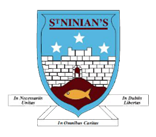 ArrangementsYour class teacher/subject will be available via your class TEAMS page following the above timetable. Each session will last for 1hour 30 minutes. There will be a number of approaches to these sessions, however, it is important that you are logged in on time for the beginning of the sessions, are in a quiet area and are prepared to complete any tasks that may be given.Attendance for these sessions will be recorded so you must let the school know if you cannot make a session for any reason.If you have any issues with accessing your class TEAMS please contact your teacher via email or the school office.MondayMondayMondayTuesdayTuesdayTuesdayWednesdayWednesdayWednesdayThursdayThursdayThursdayFridayFridayFridaySession123123123123123SubjectsEnglish3ABiologyChemistryPhysicsREEnglishModern Languages3ABusinessComputingDes TechHFTT3AGeographyHistoryModern StudiesMaths3BBusinessComputingDes TechHFTT3AArtDramaMusicDanceLang for Life3BGeographyHistoryModern Studies3BBiologyChemistryPhysicsMaths3BArtDramaMusicDanceLang for LifePETime9am-10.30am11am-12.30pm1.30pm – 3pm9am-10.30am11am-12.30pm1.30pm-3pm9am-10.30am11am-12.30pm1.30pm-3pm9am-10.30am11am-12.30pm1.30pm-3pm9am-10.30am11am-12.30pm1.30pm-3pm